_______________________________________________________________________________________________________________________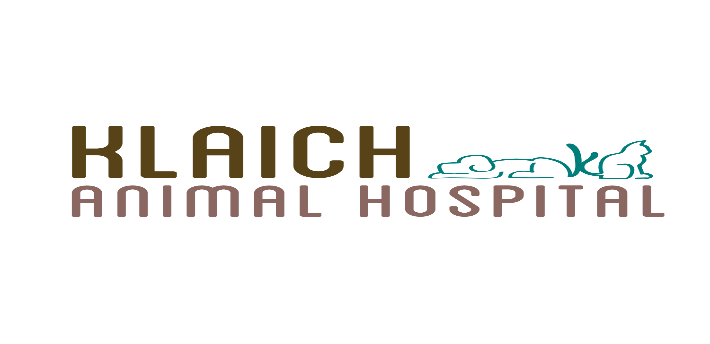 Medical Progress Exam Questionnaire1. What are we re-evaluating your pet for today?_________________________________________			_________________________2. How has the problem changed or progressed since it started?____________________________________________________		    _________________3. Is your pet on any current medications? ___ No   ___ Yes 	If so, please list. ____________________		______________________________4. Are you having any difficulty giving the medication(s) to your pet? ___ No ___ Yes5. Have you noticed any of the following:	Coughing ___	Sneezing ___		Vomiting ___ 	Diarrhea___		Lethargy ___		Behavior Changes   ___ 	Lameness ___ 	Pain ___		Increased thirst      ___				Increased urination ___		Other ___________________________________________________________6. Any past pertinent medical history? (e.g., vaccine reactions, anesthetic reactions, past surgeries, etc.) _____________________________________________________________________7. Are there any concerns that you would like the doctor to address today? No ___ Yes ___If so, please list. ____________________		______________________________Contact information (please check your preferred point of contact)	___ Cell Phone: ______________________	___ Home Phone: ____________________	___ Email: __________________________